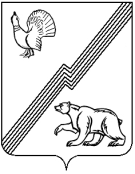 АДМИНИСТРАЦИЯ ГОРОДА ЮГОРСКАХанты-Мансийского автономного округа – Югры ПОСТАНОВЛЕНИЕот 24 декабря 2019 года									          № 2774О внесении изменений в постановление администрации города Югорска от 31.10.2018 № 3006 «О муниципальной программе города Югорска «Развитие жилищно-коммунального комплекса 
и повышение энергетической эффективности»»В соответствии с  постановлением администрации города Югорска от 01.11.2019 № 2359 «О модельной муниципальной программе города Югорска, порядке принятия решения                        о разработке муниципальных программ города Югорска, их  формирования, утверждения                   и реализации в соответствии с национальными целями развития»:1. Внести в постановление администрации города Югорска от  31.10.2018  № 3006                 «О муниципальной программе города Югорска «Развитие жилищно-коммунального комплекса и повышение энергетической эффективности» (с изменениями от 29.04.2019 № 886,                           от 10.10.2019 № 2198, от 07.11.2019 № 2404) следующие изменения:1.1. В преамбуле слова «от 18.10.2018 № 2816» заменить словами «от 01.11.2019                № 2359». 1.2. Приложение изложить в новой редакции (приложение).2. Опубликовать постановление в официальном печатном издании города Югорска,                   разместить на официальном сайте органов местного самоуправления города Югорска                             и в государственной автоматизированной системе «Управление».3. Настоящее постановление вступает в силу после его официального опубликования,            но не ранее 01.01.2020.4. Контроль за выполнением постановления возложить на заместителя главы                   города – директора департамента жилищно-коммунального и строительного комплекса администрации города Югорска В.К. Бандурина. Глава города Югорска                                                                                                 А.В. БородкинПриложениек постановлениюадминистрации города Югорскаот 24 декабря 2019 года № 2774Приложениек постановлениюадминистрации города Югорскаот   31 октября 2018 года  №  3006Муниципальная программа города Югорска «Развитие жилищно-коммунального комплекса и повышение энергетической эффективности»(далее – муниципальная программа)Паспорт муниципальной программы Раздел 1. О стимулировании инвестиционной и инновационной деятельности, развитие конкуренции и негосударственного сектора экономики1.1. Для повышения эффективности администрирования и управления коммунальными организациями в городе Югорске планируется проведение мероприятий по передаче частным операторам имущественного комплекса данных организаций. В соответствии с распоряжением Правительства Ханты-Мансийского автономного округа - Югры от 23.01.2015 № 12-рп «О комплексе мер («дорожной карте») по развитию жилищно-коммунального комплекса Ханты-Мансийского автономного округа – Югры                      на 2017-2020 годы» в городе Югорске утверждена «дорожная карта» по заключению концессионного соглашения в отношении объектов тепло-, водоснабжения и водоотведения, находящихся в муниципальной собственности. В 2018 году распоряжением администрации города создана рабочая группа по заключению концессионных соглашений. Сформирован                  и утвержден постановлением администрации города Югорска перечень объектов, планируемых к передаче в концессию в 2018 году. В целях формирования благоприятной деловой среды, привлечения частных инвестиций в сферу жилищно-коммунального хозяйства и передачи в концессию объектов и систем коммунального комплекса предусмотрена поддержка концессионера в виде предоставления субсидий из бюджета Ханты-Мансийского автономного округа - Югры и города Югорска                      на создание, реконструкцию, модернизацию объектов коммунальной инфраструктуры или                на возмещение затрат (в части эксплуатационных расходов), понесенных концессионером                   в процессе реализации концессионного соглашения.1.2. Для снижения потребления электрической энергии при эксплуатации объектов наружного освещения в городе Югорске в 2014 году было принято решение о проведении энергосервисных мероприятий.	В целях реализации концепции «Бережливый регион», в апреле 2017 года между администрацией города Югорска и публичным акционерным обществом «Ростелеком» заключен  энергосервисный контракт на выполнение работ, направленных на энергосбережение  и повышение энергетической эффективности использования электрической энергии при эксплуатации объектов наружного освещения. Контракт заключен на 6 лет и предусматривает замену неэффективных светильников на менее энергоемкие. Публичное акционерное общество «Ростелеком» предоставляет гарантию на установленное оборудование и произведенные работы на весь срок действия контракта. В целях обеспечения развития жилищно-коммунального комплекса города Югорска бюджетные инвестиции направляются на строительство и реконструкцию объектов жилищно-коммунального хозяйства. Строительство и реконструкция объектов жилищно-коммунального хозяйства позволит получить значительные социальные, экологические, экономические эффекты, обеспечить безопасные условия проживания населения, повысить качество предоставляемых коммунальных услуг, а также качество жизни людей.Полный перечень инвестиционных проектов муниципальной программы по объектам капитального строительства представлен в таблице 7.1.3. С целью развития конкуренции на рынке услуг жилищно-коммунального хозяйства   в городе Югорске реализуется план мероприятий («дорожная карта») по содействию развитию конкуренции на территории города, утвержденный постановлением администрации города Югорска от 19.08.2019 № 1848, который способствует улучшению конкурентной среды, совершенствованию реализации антимонопольной политики, обеспечению защиты конкуренции, а также уровню защиты прав потребителей.В 2015 году заключено соглашение между Правительством Ханты-Мансийского автономного округа - Югры и органами местного самоуправления городских округов                             и муниципальных районов автономного округа по внедрению в Ханты-Мансийском автономном округе - Югре стандарта развития конкуренции.В целях развития конкуренции на рынке услуг жилищно-коммунального хозяйства                   в городе Югорске предполагается реализация следующих мероприятий: организация                             и проведение открытых конкурсов по отбору управляющих организаций для управления многоквартирными домами города Югорска; проведение городских конкурсов на образцовое содержание и благоустройство придомовых территорий; заключение контрактов на выполнение работ по капитальному ремонту и приведению в технически исправное состояние жилищного фонда, а также осуществление закупки товаров, услуг, работ для муниципальных нужд                (в том числе реализации мероприятий муниципальных программ) в соответствии                                  с законодательством Российской Федерации.Раздел 2. Характеристика основных мероприятий муниципальной программыРеализация поставленных целей и решение задач  муниципальной программы планируется через проведение комплекса технических, организационно-управленческих мероприятий.В целях повышения качества и надежности предоставления жилищно-коммунальных услуг населению поставлены следующие задачи:Задача 1. Поддержка частных инвестиций в жилищно-коммунальной комплекс                           и обеспечение безубыточной деятельности организаций коммунального комплекса, осуществляющих регулируемую деятельность в сфере теплоснабжения, водоснабжения, водоотведения, повышение энергоэффективности в отраслях экономики.Задача 2. Содействие своевременному проведению ремонта жилищного фонда.Задача 3. Повышение уровня информированности населения о мерах, принимаемых                   в сфере жилищно-коммунального хозяйства, энергосбережения и повышения энергетической эффективности.Для решения задачи 1 реализуются основные мероприятия 1-6, 11, для решения задачи 2 – мероприятия 7-9, для решения задачи 3 – мероприятие 10.Реализация поставленной цели и решение задач муниципальной программы планируется через проведение основных мероприятий, представленных в таблице 2.Основное мероприятие 1 «Реконструкция, расширение, модернизация, строительство                 и капитальный ремонт объектов коммунального комплекса (в том числе в рамках концессионных соглашений)» предусматривает изготовление проектно - сметной документации для капитального ремонта инженерных сетей, оплату за экспертизу достоверности сметной стоимости, а также расходов, предусмотренных в рамках концессионного соглашения в форме платы концендента, возмещение затрат в части эксплуатационных расходов, понесенных концессионером в процессе реализации концессионного соглашения. Основное мероприятие 2 «Строительство объектов инженерной инфраструктуры                            на территориях, предназначенных для жилищного строительства» предусматривает строительство систем инженерной инфраструктуры в целях обеспечения инженерной подготовки земельных участков для жилищного строительства на условиях софинансирования из средств бюджета автономного округа и местного бюджета.Основное мероприятие 3 «Выполнение мероприятий по консалтинговому обследованию, разработке и (или) актуализации программ, схем и нормативных документов в сфере жилищно-коммунального комплекса» предусматривает ежегодное проведение мероприятий для научного обоснования принимаемых решений по развитию жилищно-коммунального комплекса                        и обеспечения функционирования жилищно-коммунального комплекса в соответствии                            с действующим законодательством на уровне муниципального образования (наличие актуальных схем, программ и прочих нормативных документов).Основное мероприятие 4 «Поддержка мероприятий инвестиционных проектов в сфере жилищно-коммунального комплекса, в том числе энергосберегающих проектов в транспортном комплексе, жилищном фонде и муниципальной сфере» предусматривает реализацию проектов направленных на уменьшение потребления энергетических ресурсов в различных отраслях экономики, бюджетной сфере и жилищно-коммунальном комплексе.Основное мероприятие 5 «Предоставление субсидий организациям коммунального комплекса» предусматривает возмещение части затрат на уплату процентов по привлекаемым заемным средствам, направленных на оплату задолженности организаций коммунального комплекса за потребленные энергоресурсы; предоставление субсидии на возмещение недополученных доходов организациям, осуществляющим оказание населению жилищно-коммунальных услуг, в целях недопущения роста платы населения (и приравненных к нему категорий потребителей) за поставляемые ресурсы; возмещение части затрат на уплату процентов по привлекаемым заемным средствам, направленных на реализацию инвестиционных проектов в сфере жилищно-коммунального комплекса.Основное мероприятие 6 «Организационно-техническое и финансовое обеспечение деятельности департамента жилищно-коммунального и строительного комплекса администрации города Югорска» предусматривает финансовое обеспечение деятельности органов местного самоуправления в сфере жилищно-коммунального и строительного комплекса, оплата земельного налога, оплата членских взносов за участие департамента жилищно-коммунального и строительного комплекса в Саморегулируемой организации, проведение инвентаризации, паспортизации построенных объектов, оплата за ответственное хранение материалов и оборудования, оплату штрафов, проведение встреч с обучающимися общеобразовательных организаций по вопросам бережного отношения к коммунальным ресурсам, общему имуществу жилых домов и общественных мест, осуществление переданного государственного полномочия по предоставлению субсидий на возмещение недополученных доходов организациям, осуществляющим реализацию населению сжиженного газа, прочие затраты.Основное мероприятие 7 «Муниципальная поддержка на проведение капитального ремонта многоквартирных домов» предусматривает предоставление муниципальной поддержки на долевое финансирование проведения капитального ремонта общего имущества                                  в многоквартирных домах, в соответствии с Жилищным кодексом Российской Федерации, Законом Ханты – Мансийского автономного округа – Югры от 01.07.2013 № 54-оз                        «Об организации проведения капитального ремонта общего имущества в многоквартирных домах, расположенных на территории Ханты – Мансийского автономного округа – Югры».Основное мероприятие 8 «Ремонт муниципального жилищного фонда» предусматривает проведение работ по ремонту муниципального жилищного фонда, с целью приведения данного жилищного фонда в состояние, пригодное для проживания, поскольку обязанность проводить капитальный ремонт муниципального жилищного фонда возложена на органы местного самоуправления города Югорска, как собственника жилых и нежилых помещений.Основное мероприятие 9 «Приведение в технически исправное состояние жилых домов, использовавшихся до 01.01.2012 в качестве общежитий» предусматривает предоставление субсидии на возмещение части затрат на проведение ремонтных работ в жилых домах города Югорска, использовавшихся до 01.01.2012 в качестве общежитий, и не подлежащих включению в региональную программу капитального ремонта, с целью приведения данного жилищного фонда в состояние, пригодное для проживания.Основное мероприятие 10 «Привлечение населения к самостоятельному решению вопросов содержания, благоустройства и повышения энергоэффективности жилищного фонда» предусматривает проведение информационно-разъяснительной работы с населением по вопросам сферы жилищно-коммунального хозяйства, энергосбережения и повышения энергетической эффективности путем привлечения специалистов профильных организаций для проведения обучающих семинаров, участие в ежегодном фестивале энергосбережения, проведение городских конкурсов на образцовое содержание домов и прилегающих территорий; проведение работы по пропаганде бережливого производства, обучению сотрудников организаций жилищно-коммунального комплекса принципам бережливого производства, мониторинг и регулярный контроль качества предоставляемых услуг в целях реализации Концепции «Бережливый регион» в Ханты-Мансийском автономном округе - Югре, утвержденной распоряжением Правительства Ханты-Мансийского автономного округа – Югры от 19.08.2016 № 455-рп.Основное мероприятие 11 «Участие в реализации приоритетного проекта «Обеспечение качества жилищно-коммунальных услуг» предусматривает строительство, реконструкцию, модернизацию, проведение капитального ремонта (с заменой) систем газораспределения, теплоснабжения, водоснабжения и водоотведения, в том числе с применением композитных материалов, в том числе софинансирование части расходов на создание, реконструкцию, модернизацию объекта концессионного соглашения.Раздел 3. Механизм реализации мероприятий муниципальной программыМуниципальная программа направлена на стабильность работы и повышение уровня предоставляемых услуг жилищно-коммунального комплекса, дальнейшее улучшение условий проживания жителей города Югорска, активизацию практических действий в сфере энергосбережения с целью повышения уровня энергоэффективности города и реализации мер государственной политики энергосбережения в Ханты-Мансийском автономном округе – Югре. Механизм реализации муниципальной программы основан на взаимодействии органов исполнительной власти Ханты - Мансийского автономного округа – Югры, органов местного самоуправления города Югорска, Общественного совета при главе города по проблемам жилищно-коммунального хозяйства (далее – Общественный совет), муниципальных учреждений и хозяйствующих субъектов, путем заключения соглашений.Механизм реализации муниципальной программы включает разработку и принятие нормативных правовых актов, необходимых для выполнения муниципальной программы, ежегодное уточнение перечня программных мероприятий на очередной финансовый год                     и плановый период с уточнением затрат по ним в соответствии с мониторингом фактически достигнутых целевых показателей ее реализации, а также связанные с изменениями внешней среды, информирование общественности о ходе и результатах реализации муниципальной программы, финансировании программных мероприятий.Ответственный исполнитель муниципальной программы осуществляет текущее управление реализацией муниципальной программы.Ответственный исполнитель:осуществляет текущее управление и координацию реализации программных мероприятий (координация деятельности соисполнителей, степень реализации мероприятий, достижения целевых показателей, целевое и эффективное использование средств и т.д.); вносит предложения об изменении объемов финансовых средств, направляемых на решение отдельных задач муниципальной программы;ежегодно, после утверждения бюджета города Югорска, вносит корректировку                 в муниципальную программу, в пределах бюджетных ассигнований на очередной финансовый год;осуществляет полномочия главного распорядителя средств, предусмотренных                на выполнение муниципальной программы; организует исполнение муниципальной программы на основании заключенных              в соответствии с законодательством Российской Федерации муниципальных контрактов                        с организациями, осуществляющими деятельность в сфере жилищно-коммунального                              и строительного комплекса;обеспечивает принятие соглашений, договоров, протоколов о намерениях и иных документов, гарантирующих привлечение средств на реализацию мероприятий муниципальной программы из иных кроме бюджета города источников; оказывает помощь собственникам жилых помещений многоквартирных домов                 в виде консультации по вопросам реализации мероприятий муниципальной программы;совместно с представителями средств массовой информации информирует население города Югорска о реализации законодательства в области энерго-ресурсосбережения, реализации мероприятий муниципальной программы, а также обеспечивает пропаганду экономного потребления топливно-энергетических ресурсов, применения энергосберегающей бытовой техники и приборов;совместно с соисполнителем обеспечивает качественную и своевременную подготовку отчетной и иной информации по исполнению муниципальной программы;осуществляет иные необходимые для реализации муниципальной программы функции, предусмотренные законодательством Ханты-Мансийского автономного                           округа - Югры и Российской Федерации. Соисполнитель муниципальной программы осуществляет финансирование деятельности Департамента жилищно-коммунального и строительного комплекса администрации города Югорска.Представители Общественного совета участвуют в работе приемочной комиссии                     по приемке выполненных работ по текущему и капитальному ремонту жилищного фонда,                     и иных работ, проводимых в рамках данной муниципальной программы (по согласованию).  Оценка хода исполнения  муниципальной программы основана на мониторинге ожидаемых и конечных результатов как сопоставление фактически достигнутых с целевыми показателями. В соответствии с данными мониторинга по фактически достигнутым результатам реализации в муниципальную программу могут быть внесены корректировки, в том числе связанные с оптимизацией программных мероприятий в случае выявления лучших практик                их реализации.В процессе реализации муниципальной программы может появиться ряд обстоятельств         и рисков, которые могут влиять на ожидаемые непосредственные и конечные результаты                       ее реализации: макроэкономические, нормативные правовые, финансовые, административные риски. При реализации муниципальной программы не исключен риск ухудшения состояния экономики, что может привести к снижению бюджетных доходов, ухудшению динамики основных макроэкономических показателей, в том числе повышению уровня инфляции, снижению темпов экономического роста и доходов населения. Условием, при котором возникают риски реализации мероприятий муниципальной программы, является отсутствие финансирования органов исполнительной власти Ханты – Мансийского автономного                   округа – Югры и недостаточное финансирование из бюджета города Югорска. В качестве мер управления указанными рисками в целях снижения отрицательных последствий в процессе реализации муниципальной программы будет осуществляться мониторинг изменений законодательства, влияющего на выполнение программных мероприятий, достижение поставленных целей и решение задач.Перечень возможных рисков при реализации муниципальной программы и мер по их преодолению обозначен в таблице 5.Основное мероприятие 1 «Реконструкция, расширение, модернизация, строительство                и капитальный ремонт объектов коммунального комплекса (в том числе в рамках концессионных соглашений)» реализуется в соответствии с Порядком предоставления субсидии на реализацию полномочий в сфере жилищно-коммунального комплекса, утвержденным постановлением Правительства Ханты-Мансийского автономного                            округа – Югры от 05.10.2018 № 347-п «О государственной программе Ханты-Мансийского автономного округа – Югры «Жилищно-коммунальный комплекс и городская среда», а также постановлением администрации города Югорска от 23.12.2016 № 3331 «О Порядке предоставления субсидий в целях возмещения затрат производителям товаров (услуг), осуществляющих свою деятельность на территории города Югорска».Основное мероприятие 2 «Строительство объектов инженерной инфраструктуры                              на территориях, предназначенных для жилищного строительства» реализуется за счет средств бюджета Ханты-Мансийского автономного округа – Югры и местного бюджета в соответствии Порядком реализации мероприятия «Строительство систем инженерной инфраструктуры                             в целях обеспечения инженерной подготовки земельных участков, предназначенных для жилищного строительства», утвержденным постановлением Правительства                                      Ханты-Мансийского автономного округа – Югры от 05.10.2018 № 346-п «О государственной программе Ханты-Мансийского автономного округа – Югры «Развитие жилищной сферы»,                и муниципальными контрактами, заключенными в порядке, установленном законодательством Российской Федерации.Основное мероприятие 3 «Выполнение мероприятий по консалтинговому обследованию, разработке и (или) актуализации программ, схем и нормативных документов в сфере жилищно-коммунального комплекса» реализуется за счет средств местного бюджета в соответствии                   с муниципальными контрактами, заключенными в порядке, установленном законодательством Российской Федерации.Основное мероприятие 4 «Поддержка мероприятий инвестиционных проектов в сфере жилищно-коммунального комплекса, в том числе энергосберегающих проектов в транспортном комплексе, жилищном фонде и муниципальной сфере» реализуется в соответствии с условиями концессионного соглашения (и (или) иных инвестиционных проектов), а также Порядком предоставления субсидии на реализацию полномочий в сфере жилищно-коммунального комплекса, утвержденным постановлением Правительства Ханты-Мансийского автономного округа – Югры от 05.10.2018 № 347-п «О государственной программе Ханты-Мансийского автономного округа – Югры «Жилищно-коммунальный комплекс и городская среда».Основное мероприятие 5 «Предоставление субсидий организациям коммунального комплекса» реализуется в соответствии с постановлением администрации города Югорска                  от 22.12.2016 № 3287 «О Порядке предоставления субсидий в целях возмещения недополученных доходов, при оказании жилищно-коммунальных услуг населению города Югорска», а также Порядком предоставления субвенции на возмещение недополученных доходов организациям, осуществляющим реализацию населению сжиженного газа                              по социально ориентированным розничным ценам, утвержденным постановлением Правительства Ханты-Мансийского автономного округа – Югры от 05.10.2018 № 347-п «О государственной программе Ханты-Мансийского автономного округа – Югры «Жилищно-коммунальный комплекс и городская среда».Основное мероприятие 6 «Организационно-техническое и финансовое обеспечение деятельности Департамента жилищно-коммунального и строительного комплекса администрации города Югорска» реализуется в соответствии с Федеральным законом                         от 06.10.2003 № 131-ФЗ «Об общих принципах организации местного самоуправления                        в Российской Федерации», решением Думы города Югорска от 25.04.2017 № 39                               «Об утверждении  Положения о департаменте жилищно-коммунального и строительного комплекса администрации города Югорска», а также муниципальными правовыми актами города Югорска.Основное мероприятие 7 «Муниципальная поддержка на проведение капитального ремонта многоквартирных домов» реализуется за счет средств местного бюджета, предоставляемых в форме субсидий на долевое финансирование проведения капитального ремонта многоквартирных домов, в соответствии с постановлением администрации города Югорска от 19.09.2017 № 2255 «Об утверждении Порядка предоставления муниципальной поддержки на долевое финансирование проведения капитального ремонта общего имущества               в многоквартирных домах, расположенных на территории города Югорска».Основное мероприятие 8 «Ремонт муниципального жилищного фонда» реализуется                       за счет средств местного бюджета в соответствии с муниципальными контрактами, заключенными в порядке, установленном законодательством Российской Федерации. Основное мероприятие 9 «Приведение в технически исправное состояние жилых домов, использовавшихся до 01.01.2012 в качестве общежитий» реализуется за счет средств местного бюджета, предоставляемых в форме субсидий юридическим лицам (за исключением субсидий государственным (муниципальным учреждениям) в целях возмещения затрат в связи                            с выполнением работ по приведению в технически исправное состояние жилых домов, расположенных на территории города Югорска, в соответствии с постановлением администрации города Югорска от 06.12.2017 № 3015 «Об утверждении Порядка предоставления субсидий юридическим лицам (за исключением субсидий государственным (муниципальным) учреждениям) и (или) индивидуальным предпринимателям в целях возмещения затрат в связи с выполнением работ по приведению в технически исправное состояние жилых домов, расположенных на территории города Югорска».Основное мероприятие 10 «Привлечение населения к самостоятельному решению вопросов содержания, благоустройства и повышения энергоэффективности жилищного фонда» реализуется за счет средств местного бюджета в соответствии с распоряжением Правительства Ханты-Мансийского автономного округа - Югры от 19.08.2016 № 455-рп «О концепции «Бережливый регион» в Ханты-Мансийском автономном округе – Югре», постановлением администрации города Югорска от 31.05.2013 № 1366 «Об утверждении Положения                             о реализации мероприятий, направленных на информирование населения о принимаемых                        на территории города Югорска мерах в сфере жилищно-коммунального хозяйства и по вопросам развития общественного контроля в этой сфере», муниципальными правовыми актами города Югорска, а также муниципальными контрактами, заключенными в порядке, установленном законодательством Российской Федерации. Основное мероприятие 11 «Участие в реализации приоритетного проекта «Обеспечение качества жилищно-коммунальных услуг» реализуется в соответствии с Порядком предоставления субсидии на реализацию полномочий в сфере жилищно-коммунального комплекса, утвержденным постановлением Правительства Ханты-Мансийского автономного округа – Югры от 05.10.2018 № 347-п «О государственной программе Ханты-Мансийского автономного округа – Югры «Жилищно-коммунальный комплекс и городская среда», а также постановлением администрации города Югорска от 23.12.2016 № 3331 «О Порядке предоставления субсидий в целях возмещения затрат производителям товаров (услуг), осуществляющих свою деятельность на территории города Югорска».Реализация мероприятий муниципальной программы (а также программ муниципальных учреждений и предприятий коммунального комплекса города Югорска) будет способствовать сокращению удельного потребления топливно-энергетических ресурсов в организациях муниципального сектора и реального сектора экономики, достижению общих целевых показателей  в области энергосбережения и повышения энергетической эффективности, установленных постановлением Правительства Российской Федерации от 31.12.2009 № 1225 «О требованиях к региональным и муниципальным программам в области энергосбережения                и повышения энергетической эффективности» (приложение 1).Реализация мероприятий по привлечению долгосрочных частных инвестиций                               в жилищно-коммунальный комплекс позволит снизить нагрузку на бюджет                                    Ханты-Мансийского автономного округа – Югры и местный бюджет по реконструкции                     и модернизации коммунальных систем и жилищного фонда и достижению показателей эффективности, утвержденных приказом департамента жилищно-коммунального комплекса                  и энергетики Ханты-Мансийского автономного округа – Югры от 25.05.2018 № 33-Пр-98                 «Об утверждении графика разработки инвестиционных программ и перечня показателей эффективности мер по привлечению частных инвестиций в жилищно-коммунальный комплекс» (приложение 2).В условиях глобализации требований к администрированию и постоянного роста ожиданий потребителей жилищно-коммунальных услуг мероприятия муниципальной программы построены на применении принципов бережливого производства: повышение удовлетворенности потребителей качеством предоставляемых жилищно-коммунальных услуг, конкурентоспособность отраслевых организаций, применение эффективной гибкой поддержки бизнеса в минимальные сроки.В целях применения технологий бережливого производства предусмотрены организация и проведение семинаров и курсов для сотрудников Департамента жилищно-коммунального                     и строительного комплекса администрации города Югорска и организаций                               жилищно-коммунального комплекса по обучению методам и инструментам бережливого производства в жилищно-коммунальном и электроэнергетическом комплексе согласно утвержденным программам в области энергосбережения. Организациями жилищно-коммунального комплекса и электроэнергетики рекомендуется реализовывать следующие мероприятия, направленные на сокращение энергетических ресурсов и оптимизацию производственных процессов:модернизация оборудования, используемого для выработки и передачи электрической и тепловой энергии, в том числе замене оборудования на оборудование с более высоким коэффициентом полезного действия, внедрение инновационных решений                                  и технологий; модернизация центральных тепловых пунктов, модернизация и реконструкция сетей водоснабжения, систем водоподготовки, насосных и канализационных станций, сетей газоснабжения и электроснабжения в бюджетной сфере;повышение энергоэффективности систем освещения (замена ламп накаливания      на энергосберегающие, установка автоматизированных систем управления освещением);установка приборов учета используемых энергетических ресурсов;обустройство тепловой защиты ограждающих конструкций зданий учреждений (реконструкция фасадов, кровель и чердаков, замена оконных и дверных блоков).Мероприятия муниципальной программы и объемы их финансирования могут быть ежегодно откорректированы с учетом возможностей бюджетов всех уровней.Таблица 1Целевые показатели муниципальной программыТаблица 2Распределение финансовых ресурсов муниципальной программыТаблица 3Мероприятия, реализуемые на принципах проектного управления,  направленные в том числе на исполнение национальных и федеральных проектов (программ) Российской Федерации * 2019 год указан справочно.** - реализация мероприятия  Регионального проекта «Чистая вода» выполнена в 2019 году без финансирования;*** - реализация Приоритетного проекта «Обеспечение качества жилищно-коммунальных услуг»  в 2019 году осуществлялась в рамках мероприятия 1. Таблица 4Сводные показатели муниципальных заданий** - таблица не заполняется в связи с отсутствием подведомственных учреждений и, соответственно, отсутствием муниципальных заданийТаблица 5Перечень возможных рисков при реализации муниципальной программы и мер по их преодолениюТаблица 6Перечень объектов социально-культурного и коммунально-бытового назначения, масштабные инвестиционные проекты * Таблица не заполняется в связи с отсутствием масштабных инвестиционных проектовТаблица 7Перечень объектов капитального строительстваПриложение 1
к муниципальной программе города Югорска
«Развитие жилищно-коммунального комплекса и повышение 
энергетической эффективности» Перечень показателей в области энергосбережения и повышения энергетической эффективности по отраслям экономикиПриложение 2
к муниципальной программе города Югорска
«Развитие жилищно-коммунального комплекса и повышение 
энергетической эффективности»Показатели эффективности мер, осуществляемых органами местного самоуправления города Югорска, по привлечению частных инвестиций в жилищно-коммунальный комплекс в сферах теплоснабжения, водоснабжения и водоотведенияНаименование муниципальной программыРазвитие жилищно-коммунального комплекса и повышение энергетической эффективностиДата утверждения муниципальной программы (наименование и номер соответствующего нормативного правового акта)Постановление администрации города Югорска                               от 31.10.2018 № 3006 «О муниципальной программе города Югорска «Развитие жилищно-коммунального комплекса                        и повышение энергетической эффективности»Ответственный исполнитель муниципальной  программыДепартамент жилищно-коммунального и строительного комплекса администрации города ЮгорскаСоисполнители муниципальной программыУправление бухгалтерского учета и отчетности администрации города ЮгорскаЦели муниципальной программыПовышение качества и надежности предоставления жилищно-коммунальных услуг населениюЗадачи муниципальной программыПоддержка частных инвестиций в жилищно-коммунальный комплекс и обеспечение безубыточной деятельности организаций коммунального комплекса, осуществляющих регулируемую деятельность в сфере теплоснабжения, водоснабжения, водоотведения, повышение энергоэффективности в отраслях экономики.Содействие своевременному проведению ремонта жилищного фонда.Повышение уровня информированности населения о мерах, принимаемых в сфере жилищно-коммунального хозяйства, энергосбережения и повышения энергетической эффективностиПодпрограммы и (или) основные мероприятияОсновное мероприятие 1 «Реконструкция, расширение, модернизация, строительство и капитальный ремонт объектов коммунального комплекса (в том числе в рамках концессионных соглашений)».Основное мероприятие 2 «Строительство объектов инженерной инфраструктуры на территориях, предназначенных для жилищного строительства».Основное мероприятие 3 «Выполнение мероприятий                 по консалтинговому обследованию, разработке и (или) актуализации программ, схем и нормативных документов                  в сфере жилищно-коммунального комплекса».Основное мероприятие 4 «Поддержка мероприятий инвестиционных проектов в сфере жилищно-коммунального комплекса, в том числе энергосберегающих проектов                      в транспортном комплексе, жилищном фонде                                   и муниципальной сфере».Основное мероприятие 5 «Предоставление субсидий организациям коммунального комплекса».Основное мероприятие 6 «Организационно-техническое и финансовое обеспечение деятельности Департамента жилищно-коммунального и строительного комплекса администрации города Югорска».Основное мероприятие 7 «Муниципальная поддержка               на проведение капитального ремонта многоквартирных домов».Основное мероприятие 8 «Ремонт муниципального жилищного фонда».Основное мероприятие 9 «Приведение в технически исправное состояние жилых домов, использовавшихся                   до 01.01.2012 в качестве общежитий».Основное мероприятие 10 «Привлечение населения                     к самостоятельному решению вопросов содержания, благоустройства и повышения энергоэффективности жилищного фонда».Основное мероприятие 11 «Участие в реализации приоритетного проекта «Обеспечение качества жилищно-коммунальных услуг».Портфели проектов, проекты, входящие в состав муниципальной программы,  в том числе направленные                на реализацию в городе Югорске национальных проектов (программ) Российской Федерации, параметры их финансового обеспеченияНациональный проект «Экология»,портфель проектов «Экология»,региональный проект «Чистая вода».Портфель проектов «Обеспечение качества жилищно-коммунальных услуг»,приоритетный проект «Обеспечение качества жилищно-коммунальных услуг» - 180 833,80 тыс. рублейЦелевые показатели муниципальной программыЕжегодное обеспечение замены ветхих инженерных сетей тепло-, водоснабжения, водоотведения не менее 2%    от общей протяженности ветхих инженерных сетей тепло-, водоснабжения, водоотведения.Увеличение площади земельных участков, обеспеченных инженерными сетями водоотведения с 758,34 га до 834,73 га.Увеличение площади земельных участков, обеспеченных инженерными сетями газоснабжения                           с 1071,96 га до 1127,47 га.Количество выполненных мероприятий                                   по консалтинговому обследованию, разработке и (или) актуализации программ, схем и нормативных документов                  в сфере жилищно-коммунального комплекса, не менее 1                в год.Увеличение количества реализуемых инвестиционных проектов в сфере жилищно-коммунального комплекса,                     в том числе на основе концессионных соглашений                        и энергосберегающих проектов в транспортном комплексе, жилищном фонде и муниципальной сфере с 1 до 2.Снижение количества потребляемого сжиженного газа с 3818 кг до 2100 кг.Сохранение доли многоквартирных домов, в которых проведен капитальный ремонт в соответствии                                  с краткосрочными планами реализации программы капитального ремонта общего имущества                                         в многоквартирных домах, на уровне 100 %. Увеличение количества квартир, находящихся                        в муниципальной собственности, в которых проведен ремонт, с 128 до 169.Увеличение доли площади общего имущества                           в жилых домах, использовавшихся до 01.01.2012 в качестве общежитий, приведенного в технически исправное состояние, с 20,5% до 50,8%.Увеличение количества проведенных мероприятий              по привлечению населения к самостоятельному решению вопросов содержания, благоустройства и повышения энергоэффективности жилищного фонда с 6 до 9.Сроки реализации муниципальной  программы2019 – 2025 годы и период до 2030 годаПараметры финансового обеспечения муниципальной программыОбщий объем финансирования муниципальной программы – 1 640 115,82 тыс. рублей, в том числе:2019 год – 408 242,42 тыс. рублей2020 год – 198 820,00 тыс. рублей2021 год – 120 838,10 тыс. рублей2022 год – 99 380,70 тыс. рублей2023 год – 101 430,70 тыс. рублей2024 год – 101 430,70  тыс. рублей2025 год – 101 430,70  тыс. рублейв 2026-2030 годах – 508 542,50 тыс. рублей№ показателяНаименование целевых показателейЕд. измеренияБазовый показатель на начало реализации муниципальной программы Значение показателя по годамЗначение показателя по годамЗначение показателя по годамЗначение показателя по годамЗначение показателя по годамЗначение показателя по годамЗначение показателя по годамЗначение показателя по годамЦелевое значение показателя на момент окончания реализации муниципальной программы№ показателяНаименование целевых показателейЕд. измеренияБазовый показатель на начало реализации муниципальной программы 20192020202120222023202420252026-2030Целевое значение показателя на момент окончания реализации муниципальной программы1Доля замены ветхих инженерных сетей тепло-, водоснабжения, водоотведения от общей протяженности ветхих инженерных сетей тепло-, водоснабжения, водоотведения%2,174,176,178,1710,1712,1714,1716,1726,1726,172Площадь земельных участков, обеспеченных инженерными сетями водоотведенияга758,34758,34758,34758,34758,34758,34758,34758,34834,73834,733Площадь земельных участков, обеспеченных инженерными сетями газоснабженияга1071,961071,961071,961071,961071,961071,961071,961071,961127,471127,474Количество выполненных мероприятий по консалтинговому обследованию, разработке и (или) актуализации программ, схем и нормативных документов в сфере ЖККед.1≥1≥1≥1≥1≥1≥1≥1≥1≥15Количество реализуемых инвестиционных проектов в сфере жилищно-коммунального комплекса, в том числе на основе концессионных соглашений и энергосберегающих проектов в транспортном комплексе, жилищном фонде                            и муниципальной сфереед.12222222226Количество потребляемого сжиженного газакг3 8182 2502 2002 1502 1002 1002 1002 1002 1002 1007Доля многоквартирных домов, в которых проведен капитальный ремонт в соответствии с краткосрочными планами реализации программы капитального ремонта общего имущества в многоквартирных домах%1001001001001001001001001001008Количество квартир, находящихся в муниципальной собственности, в которых проведен ремонтединиц1281331391441491541591641691699Доля площади общего имущества в жилых домах, использовавшихся до 01.01.2012 в качестве общежитий, приведенной в технически исправное состояние%20,528,830,832,834,836,838,840,850,850,810Количество мероприятий по привлечению населения                         к самостоятельному решению вопросов содержания, благоустройства и повышения энергоэффективности жилищного фондаединиц6777888999Расчет целевых показателей муниципальной программыПоказатель 1 рассчитывается как отношение протяженности замененных инженерных сетей                  к общей протяженности ветхих сетей с нарастающим итогом.Показатели 2, 3 определяются по данным административного учета с нарастающим итогом.Показатели 4, 5 определяются по данным административного учета.Показатель 6 определяется по данным административного учета с понижением.Показатель 7 рассчитывается как отношение количества многоквартирных домов, в которых выполнен капитальный ремонт, к количеству многоквартирных домов, включенных                            в краткосрочный план.Показатель 8 определяется по данным административного учета с нарастающим итогом.Показатель 9 рассчитывается как отношение площади общего имущества, приведенной                        в технически исправное состояние, к площади общего имущества, требующей выполнения ремонтных работ, с нарастающим итогом.Показатель 10 определяется по данным административного учета.Номер строкиНомер основного мероприятияОсновные мероприятия муниципальной программы (их связь с целевыми показателями муниципальной программы)Ответственный исполнитель/соисполнитель (наименование органа или структурного подразделения, учреждения)Источники финансированияФинансовые затраты на реализацию (тыс. рублей)Финансовые затраты на реализацию (тыс. рублей)Финансовые затраты на реализацию (тыс. рублей)Финансовые затраты на реализацию (тыс. рублей)Финансовые затраты на реализацию (тыс. рублей)Финансовые затраты на реализацию (тыс. рублей)Финансовые затраты на реализацию (тыс. рублей)Финансовые затраты на реализацию (тыс. рублей)Финансовые затраты на реализацию (тыс. рублей)Номер строкиНомер основного мероприятияОсновные мероприятия муниципальной программы (их связь с целевыми показателями муниципальной программы)Ответственный исполнитель/соисполнитель (наименование органа или структурного подразделения, учреждения)Источники финансированияВсегов том числе по годамв том числе по годамв том числе по годамв том числе по годамв том числе по годамв том числе по годамв том числе по годамв том числе по годамНомер строкиНомер основного мероприятияОсновные мероприятия муниципальной программы (их связь с целевыми показателями муниципальной программы)Ответственный исполнитель/соисполнитель (наименование органа или структурного подразделения, учреждения)Источники финансированияВсего20192020202120222023202420252026-2030А1234567891011121311Реконструкция, расширение, модернизация, строительство и капитальный ремонт объектов коммунального комплекса (в том числе в рамках концессионных соглашений) (1)Департамент жилищно-коммунального и строительного комплексаВсего629 293,15125 117,852 700,0020 500,0053 441,7053 441,7053 441,7053 441,70267 208,5021Реконструкция, расширение, модернизация, строительство и капитальный ремонт объектов коммунального комплекса (в том числе в рамках концессионных соглашений) (1)Департамент жилищно-коммунального и строительного комплексаФедеральный бюджет0,000,000,000,000,000,000,000,000,0031Реконструкция, расширение, модернизация, строительство и капитальный ремонт объектов коммунального комплекса (в том числе в рамках концессионных соглашений) (1)Департамент жилищно-коммунального и строительного комплексаБюджет автономного округа516 712,20111 708,600,000,0045 000,4045 000,4045 000,4045 000,40225 002,0041Реконструкция, расширение, модернизация, строительство и капитальный ремонт объектов коммунального комплекса (в том числе в рамках концессионных соглашений) (1)Департамент жилищно-коммунального и строительного комплексаМестный бюджет112 580,9513 409,252 700,0020 500,008 441,308 441,308 441,308 441,3042 206,5051Реконструкция, расширение, модернизация, строительство и капитальный ремонт объектов коммунального комплекса (в том числе в рамках концессионных соглашений) (1)Департамент жилищно-коммунального и строительного комплексаИные источники финансирования0,000,000,000,000,000,000,000,000,0062Строительство объектов инженерной инфраструктуры на территориях, предназначенных для жилищного строительства (2,3)Департамент жилищно-коммунального и строительного комплексаВсего170 604,6081 054,0089 550,600,000,000,000,000,000,0072Строительство объектов инженерной инфраструктуры на территориях, предназначенных для жилищного строительства (2,3)Департамент жилищно-коммунального и строительного комплексаФедеральный бюджет0,000,000,000,000,000,000,000,000,0082Строительство объектов инженерной инфраструктуры на территориях, предназначенных для жилищного строительства (2,3)Департамент жилищно-коммунального и строительного комплексаБюджет автономного округа125 662,9060 000,0065 662,900,000,000,000,000,000,0092Строительство объектов инженерной инфраструктуры на территориях, предназначенных для жилищного строительства (2,3)Департамент жилищно-коммунального и строительного комплексаМестный бюджет44 941,7021 054,0023 887,700,000,000,000,000,000,00102Строительство объектов инженерной инфраструктуры на территориях, предназначенных для жилищного строительства (2,3)Департамент жилищно-коммунального и строительного комплексаИные источники финансирования0,000,000,000,000,000,000,000,000,00113Выполнение мероприятий по консалтинговому обследованию, разработке и (или) актуализации программ, схем и нормативных документов в сфере жилищно-коммунального комплекса (4)Департамент жилищно-коммунального и строительного комплексаВсего7 400,00500,002 700,00100,00100,00500,00500,00500,002 500,00123Выполнение мероприятий по консалтинговому обследованию, разработке и (или) актуализации программ, схем и нормативных документов в сфере жилищно-коммунального комплекса (4)Департамент жилищно-коммунального и строительного комплексаФедеральный бюджет0,000,000,000,000,000,000,000,000,00133Выполнение мероприятий по консалтинговому обследованию, разработке и (или) актуализации программ, схем и нормативных документов в сфере жилищно-коммунального комплекса (4)Департамент жилищно-коммунального и строительного комплексаБюджет автономного округа0,000,000,000,000,000,000,000,000,00143Выполнение мероприятий по консалтинговому обследованию, разработке и (или) актуализации программ, схем и нормативных документов в сфере жилищно-коммунального комплекса (4)Департамент жилищно-коммунального и строительного комплексаМестный бюджет7 400,00500,002 700,00100,00100,00500,00500,00500,002 500,00153Выполнение мероприятий по консалтинговому обследованию, разработке и (или) актуализации программ, схем и нормативных документов в сфере жилищно-коммунального комплекса (4)Департамент жилищно-коммунального и строительного комплексаИные источники финансирования0,000,000,000,000,000,000,000,000,00164Поддержка мероприятий  инвестиционных проектов в сфере жилищно-коммунального комплекса, в том числе энергосберегающих проектов в транспортном комплексе, жилищном фонде и муниципальной сфере (5)Департамент жилищно-коммунального и строительного комплексаВсего12 000,000,000,000,000,001 500,001 500,001 500,007 500,00174Поддержка мероприятий  инвестиционных проектов в сфере жилищно-коммунального комплекса, в том числе энергосберегающих проектов в транспортном комплексе, жилищном фонде и муниципальной сфере (5)Департамент жилищно-коммунального и строительного комплексаФедеральный бюджет0,000,000,000,000,000,000,000,000,00184Поддержка мероприятий  инвестиционных проектов в сфере жилищно-коммунального комплекса, в том числе энергосберегающих проектов в транспортном комплексе, жилищном фонде и муниципальной сфере (5)Департамент жилищно-коммунального и строительного комплексаБюджет автономного округа0,000,000,000,000,000,000,000,000,00194Поддержка мероприятий  инвестиционных проектов в сфере жилищно-коммунального комплекса, в том числе энергосберегающих проектов в транспортном комплексе, жилищном фонде и муниципальной сфере (5)Департамент жилищно-коммунального и строительного комплексаМестный бюджет0,000,000,000,000,000,000,000,000,00204Поддержка мероприятий  инвестиционных проектов в сфере жилищно-коммунального комплекса, в том числе энергосберегающих проектов в транспортном комплексе, жилищном фонде и муниципальной сфере (5)Департамент жилищно-коммунального и строительного комплексаИные источники финансирования12 000,000,000,000,000,001 500,001 500,001 500,007 500,00215Предоставление субсидий организациям коммунального комплекса (6)Департамент жилищно-коммунального и строительного комплексаВсего170 069,50156 278,501 071,101 103,301 136,401 136,401 136,401 136,407 071,00225Предоставление субсидий организациям коммунального комплекса (6)Департамент жилищно-коммунального и строительного комплексаФедеральный бюджет0,000,000,000,000,000,000,000,000,00235Предоставление субсидий организациям коммунального комплекса (6)Департамент жилищно-коммунального и строительного комплексаБюджет автономного округа133 138,70119 347,701 071,101 103,301 136,401 136,401 136,401 136,407 071,00245Предоставление субсидий организациям коммунального комплекса (6)Департамент жилищно-коммунального и строительного комплексаМестный бюджет36 930,8036 930,800,000,000,000,000,000,000,00255Предоставление субсидий организациям коммунального комплекса (6)Департамент жилищно-коммунального и строительного комплексаИные источники финансирования0,000,000,000,000,000,000,000,000,00266Организационно-техническое и финансовое обеспечение деятельности департамента жилищно-коммунального и строительного комплекса администрации города Югорска (1-10)Управление бухгалтерского учета и отчетностиВсего491 962,5940 707,0941 229,5041 002,6041 002,6041 002,6041 002,6041 002,60205 013,00276Организационно-техническое и финансовое обеспечение деятельности департамента жилищно-коммунального и строительного комплекса администрации города Югорска (1-10)Управление бухгалтерского учета и отчетностиФедеральный бюджет0,000,000,000,000,000,000,000,000,00286Организационно-техническое и финансовое обеспечение деятельности департамента жилищно-коммунального и строительного комплекса администрации города Югорска (1-10)Управление бухгалтерского учета и отчетностиБюджет автономного округа31,202,602,602,602,602,602,602,6013,00296Организационно-техническое и финансовое обеспечение деятельности департамента жилищно-коммунального и строительного комплекса администрации города Югорска (1-10)Управление бухгалтерского учета и отчетностиМестный бюджет491 931,3940 704,4941 226,9041 000,0041 000,0041 000,0041 000,0041 000,00205 000,00306Организационно-техническое и финансовое обеспечение деятельности департамента жилищно-коммунального и строительного комплекса администрации города Югорска (1-10)Управление бухгалтерского учета и отчетностиИные источники финансирования0,000,000,000,000,000,000,000,000,00316Организационно-техническое и финансовое обеспечение деятельности департамента жилищно-коммунального и строительного комплекса администрации города Югорска (1-10)Департамент жилищно-коммунального и строительного комплексаВсего3 072,261 595,06177,20130,00130,00130,00130,00130,00650,00326Организационно-техническое и финансовое обеспечение деятельности департамента жилищно-коммунального и строительного комплекса администрации города Югорска (1-10)Департамент жилищно-коммунального и строительного комплексаФедеральный бюджет0,000,000,000,000,000,000,000,000,00336Организационно-техническое и финансовое обеспечение деятельности департамента жилищно-коммунального и строительного комплекса администрации города Югорска (1-10)Департамент жилищно-коммунального и строительного комплексаБюджет автономного округа0,000,000,000,000,000,000,000,000,00346Организационно-техническое и финансовое обеспечение деятельности департамента жилищно-коммунального и строительного комплекса администрации города Югорска (1-10)Департамент жилищно-коммунального и строительного комплексаМестный бюджет3 072,261 595,06177,20130,00130,00130,00130,00130,00650,00356Организационно-техническое и финансовое обеспечение деятельности департамента жилищно-коммунального и строительного комплекса администрации города Югорска (1-10)Департамент жилищно-коммунального и строительного комплексаИные источники финансирования0,000,000,000,000,000,000,000,000,00367Муниципальная поддержка на проведение капитального ремонта многоквартирных домов (7)Департамент жилищно-коммунального и строительного комплексаВсего32 525,381 607,38918,003 000,003 000,003 000,003 000,003 000,0015 000,00327Муниципальная поддержка на проведение капитального ремонта многоквартирных домов (7)Департамент жилищно-коммунального и строительного комплексаФедеральный бюджет0,000,000,000,000,000,000,000,000,00337Муниципальная поддержка на проведение капитального ремонта многоквартирных домов (7)Департамент жилищно-коммунального и строительного комплексаБюджет автономного округа0,000,000,000,000,000,000,000,000,00347Муниципальная поддержка на проведение капитального ремонта многоквартирных домов (7)Департамент жилищно-коммунального и строительного комплексаМестный бюджет32 525,381 607,38918,003 000,003 000,003 000,003 000,003 000,0015 000,00357Муниципальная поддержка на проведение капитального ремонта многоквартирных домов (7)Департамент жилищно-коммунального и строительного комплексаИные источники финансирования0,000,000,000,000,000,000,000,000,00368Ремонт муниципального жилищного фонда (8)Департамент жилищно-коммунального и строительного комплексаВсего7 027,54727,541 300,00500,00500,00500,00500,00500,002 500,00378Ремонт муниципального жилищного фонда (8)Департамент жилищно-коммунального и строительного комплексаФедеральный бюджет0,000,000,000,000,000,000,000,000,00388Ремонт муниципального жилищного фонда (8)Департамент жилищно-коммунального и строительного комплексаБюджет автономного округа0,000,000,000,000,000,000,000,000,00398Ремонт муниципального жилищного фонда (8)Департамент жилищно-коммунального и строительного комплексаМестный бюджет7 027,54727,541 300,00500,00500,00500,00500,00500,002 500,00408Ремонт муниципального жилищного фонда (8)Департамент жилищно-коммунального и строительного комплексаИные источники финансирования0,000,000,000,000,000,000,000,000,00419Приведение в технически исправное состояние жилых домов, использовавшихся до 01.01.2012 в качестве общежитий (9)Департамент жилищно-коммунального и строительного комплексаВсего2 250,00350,00200,0050,0050,00200,00200,00200,001 000,00429Приведение в технически исправное состояние жилых домов, использовавшихся до 01.01.2012 в качестве общежитий (9)Департамент жилищно-коммунального и строительного комплексаФедеральный бюджет0,000,000,000,000,000,000,000,000,00439Приведение в технически исправное состояние жилых домов, использовавшихся до 01.01.2012 в качестве общежитий (9)Департамент жилищно-коммунального и строительного комплексаБюджет автономного округа0,000,000,000,000,000,000,000,000,00449Приведение в технически исправное состояние жилых домов, использовавшихся до 01.01.2012 в качестве общежитий (9)Департамент жилищно-коммунального и строительного комплексаМестный бюджет2 250,00350,00200,0050,0050,00200,00200,00200,001 000,00459Приведение в технически исправное состояние жилых домов, использовавшихся до 01.01.2012 в качестве общежитий (9)Департамент жилищно-коммунального и строительного комплексаИные источники финансирования0,000,000,000,000,000,000,000,000,004610Привлечение населения к самостоятельному решению вопросов содержания, благоустройства и повышения энергоэффективности жилищного фонда (10)Департамент жилищно-коммунального и строительного комплексаВсего655,00305,00150,0020,0020,0020,0020,0020,00100,004710Привлечение населения к самостоятельному решению вопросов содержания, благоустройства и повышения энергоэффективности жилищного фонда (10)Департамент жилищно-коммунального и строительного комплексаФедеральный бюджет0,000,000,000,000,000,000,000,000,004810Привлечение населения к самостоятельному решению вопросов содержания, благоустройства и повышения энергоэффективности жилищного фонда (10)Департамент жилищно-коммунального и строительного комплексаБюджет автономного округа0,000,000,000,000,000,000,000,000,004910Привлечение населения к самостоятельному решению вопросов содержания, благоустройства и повышения энергоэффективности жилищного фонда (10)Департамент жилищно-коммунального и строительного комплексаМестный бюджет655,00305,00150,0020,0020,0020,0020,0020,00100,005010Привлечение населения к самостоятельному решению вопросов содержания, благоустройства и повышения энергоэффективности жилищного фонда (10)Департамент жилищно-коммунального и строительного комплексаИные источники финансирования0,000,000,000,000,000,000,000,000,005111Участие в реализации приоритетного проекта «Обеспечение качества жилищно-коммунальных услуг» (1)Департамент жилищно-коммунального и строительного комплексаВсего113 255,800,0058 823,6054 432,200,000,000,000,000,005211Участие в реализации приоритетного проекта «Обеспечение качества жилищно-коммунальных услуг» (1)Департамент жилищно-коммунального и строительного комплексаФедеральный бюджет0,000,000,000,000,000,000,000,000,005311Участие в реализации приоритетного проекта «Обеспечение качества жилищно-коммунальных услуг» (1)Департамент жилищно-коммунального и строительного комплексаБюджет автономного округа96 267,300,0050 000,0046 267,300,000,000,000,000,005411Участие в реализации приоритетного проекта «Обеспечение качества жилищно-коммунальных услуг» (1)Департамент жилищно-коммунального и строительного комплексаМестный бюджет16 988,500,008 823,608 164,900,000,000,000,000,005511Участие в реализации приоритетного проекта «Обеспечение качества жилищно-коммунальных услуг» (1)Департамент жилищно-коммунального и строительного комплексаИные источники финансирования0,000,000,000,000,000,000,000,000,0056Всего по муниципальной программе:Всего по муниципальной программе:ХВсего1 640 115,82408 242,42198 820,00120 838,1099 380,70101 430,70101 430,70101 430,70508 542,5057Всего по муниципальной программе:Всего по муниципальной программе:ХФедеральный бюджет0,000,000,000,000,000,000,000,000,0058Всего по муниципальной программе:Всего по муниципальной программе:ХБюджет автономного округа871 812,30291 058,90116 736,6047 373,2046 139,4046 139,4046 139,4046 139,40232 086,0059Всего по муниципальной программе:Всего по муниципальной программе:ХМестный бюджет756 303,52117 183,5282 083,4073 464,9053 241,3053 791,3053 791,3053 791,30268 956,5060Всего по муниципальной программе:Всего по муниципальной программе:ХИные источники финансирования12 000,000,000,000,000,001 500,001 500,001 500,007 500,0061в том числе:в том числе:в том числе:в том числе:в том числе:в том числе:в том числе:в том числе:в том числе:в том числе:в том числе:в том числе:в том числе:62Инвестиции в объекты муниципальной собственностиИнвестиции в объекты муниципальной собственностиХВсего259 982,60148 632,0091 350,6020 000,000,000,000,000,000,0063Инвестиции в объекты муниципальной собственностиИнвестиции в объекты муниципальной собственностиХФедеральный бюджет0,000,000,000,000,000,000,000,000,0064Инвестиции в объекты муниципальной собственностиИнвестиции в объекты муниципальной собственностиХБюджет автономного округа189 862,00124 199,1065 662,900,000,000,000,000,000,0065Инвестиции в объекты муниципальной собственностиИнвестиции в объекты муниципальной собственностиХМестный бюджет70 120,6024 432,9025 687,7020 000,000,000,000,000,000,0066Инвестиции в объекты муниципальной собственностиИнвестиции в объекты муниципальной собственностиХИные источники финансирования0,000,000,000,000,000,000,000,000,0067Прочие расходыПрочие расходыХВсего1 380 133,22259 610,42107 469,40100 838,1099 380,70101 430,70101 430,70101 430,70508 542,5068Прочие расходыПрочие расходыХФедеральный бюджет0,000,000,000,000,000,000,000,000,0069Прочие расходыПрочие расходыХБюджет автономного округа681 950,30166 859,8051 073,7047 373,2046 139,4046 139,4046 139,4046 139,40232 086,0070Прочие расходыПрочие расходыХМестный бюджет686 182,9292 750,6256 395,7053 464,9053 241,3053 791,3053 791,3053 791,30268 956,5071Прочие расходыПрочие расходыХИные источники финансирования12 000,000,000,000,000,001 500,001 500,001 500,007 500,0072в том числе:в том числе:в том числе:в том числе:в том числе:в том числе:в том числе:в том числе:в том числе:в том числе:в том числе:в том числе:в том числе:73Ответственный исполнительОтветственный исполнительДепартамент жилищно-коммунального и строительного комплекса администрации города ЮгорскаВсего1 148 153,23367 535,33157 590,5079 835,5058 378,1060 428,1060 428,1060 428,10303 529,5074Ответственный исполнительОтветственный исполнительДепартамент жилищно-коммунального и строительного комплекса администрации города ЮгорскаФедеральный бюджет0,000,000,000,000,000,000,000,000,0075Ответственный исполнительОтветственный исполнительДепартамент жилищно-коммунального и строительного комплекса администрации города ЮгорскаБюджет автономного округа871 781,10291 056,30116 734,0047 370,6046 136,8046 136,8046 136,8046 136,80232 073,0076Ответственный исполнительОтветственный исполнительДепартамент жилищно-коммунального и строительного комплекса администрации города ЮгорскаМестный бюджет264 372,1376 479,0340 856,5032 464,9012 241,3012 791,3012 791,3012 791,3063 956,5077Ответственный исполнительОтветственный исполнительДепартамент жилищно-коммунального и строительного комплекса администрации города ЮгорскаИные источники финансирования12 000,000,000,000,000,001 500,001 500,001 500,007 500,0078Соисполнитель Соисполнитель Управление бухгалтерского учета и отчетности администрации города ЮгорскаВсего491 962,5940 707,0941 229,5041 002,6041 002,6041 002,6041 002,6041 002,60205 013,0079Соисполнитель Соисполнитель Управление бухгалтерского учета и отчетности администрации города ЮгорскаФедеральный бюджет0,000,000,000,000,000,000,000,000,0080Соисполнитель Соисполнитель Управление бухгалтерского учета и отчетности администрации города ЮгорскаБюджет автономного округа31,202,602,602,602,602,602,602,6013,0081Соисполнитель Соисполнитель Управление бухгалтерского учета и отчетности администрации города ЮгорскаМестный бюджет491 931,3940 704,4941 226,9041 000,0041 000,0041 000,0041 000,0041 000,00205 000,0082Соисполнитель Соисполнитель Управление бухгалтерского учета и отчетности администрации города ЮгорскаИные источники финансирования0,000,000,000,000,000,000,000,000,00№ п/пНаименование портфеля проектов, проектаНаименование проекта или мероприятияНомер основного мероприятияЦелиСрок реализацииИсточники финансированияПараметры финансового  обеспечения, тыс. рублейПараметры финансового  обеспечения, тыс. рублейПараметры финансового  обеспечения, тыс. рублейПараметры финансового  обеспечения, тыс. рублейПараметры финансового  обеспечения, тыс. рублейПараметры финансового  обеспечения, тыс. рублейПараметры финансового  обеспечения, тыс. рублей№ п/пНаименование портфеля проектов, проектаНаименование проекта или мероприятияНомер основного мероприятияЦелиСрок реализацииИсточники финансированияв том числе по годам:в том числе по годам:в том числе по годам:в том числе по годам:в том числе по годам:в том числе по годам:в том числе по годам:№ п/пНаименование портфеля проектов, проектаНаименование проекта или мероприятияНомер основного мероприятияЦелиСрок реализацииИсточники финансированияВсего2019*202020212022202320241234567891011121314Раздел 1. Портфели проектов, основанные на национальных и федеральных проектах Российской ФедерацииРаздел 1. Портфели проектов, основанные на национальных и федеральных проектах Российской ФедерацииРаздел 1. Портфели проектов, основанные на национальных и федеральных проектах Российской ФедерацииРаздел 1. Портфели проектов, основанные на национальных и федеральных проектах Российской ФедерацииРаздел 1. Портфели проектов, основанные на национальных и федеральных проектах Российской ФедерацииРаздел 1. Портфели проектов, основанные на национальных и федеральных проектах Российской ФедерацииРаздел 1. Портфели проектов, основанные на национальных и федеральных проектах Российской ФедерацииРаздел 1. Портфели проектов, основанные на национальных и федеральных проектах Российской ФедерацииРаздел 1. Портфели проектов, основанные на национальных и федеральных проектах Российской ФедерацииРаздел 1. Портфели проектов, основанные на национальных и федеральных проектах Российской ФедерацииРаздел 1. Портфели проектов, основанные на национальных и федеральных проектах Российской ФедерацииРаздел 1. Портфели проектов, основанные на национальных и федеральных проектах Российской ФедерацииРаздел 1. Портфели проектов, основанные на национальных и федеральных проектах Российской ФедерацииРаздел 1. Портфели проектов, основанные на национальных и федеральных проектах Российской Федерации1Портфель проектов «Экология»Региональный проект «Чистая вода» **3Повышение качества питьевой воды для населения к 2024 году01.05.2019Всего1Портфель проектов «Экология»Региональный проект «Чистая вода» **3Повышение качества питьевой воды для населения к 2024 году01.05.2019федеральный бюджет1Портфель проектов «Экология»Региональный проект «Чистая вода» **3Повышение качества питьевой воды для населения к 2024 году01.05.2019бюджет автономного округа1Портфель проектов «Экология»Региональный проект «Чистая вода» **3Повышение качества питьевой воды для населения к 2024 году01.05.2019местный бюджет1Портфель проектов «Экология»Региональный проект «Чистая вода» **3Повышение качества питьевой воды для населения к 2024 году01.05.2019иные внебюджетные источникиИтого по портфелю проектов «Экология»Итого по портфелю проектов «Экология»Итого по портфелю проектов «Экология»Итого по портфелю проектов «Экология»Итого по портфелю проектов «Экология»Итого по портфелю проектов «Экология»ВсегоИтого по портфелю проектов «Экология»Итого по портфелю проектов «Экология»Итого по портфелю проектов «Экология»Итого по портфелю проектов «Экология»Итого по портфелю проектов «Экология»Итого по портфелю проектов «Экология»федеральный бюджетИтого по портфелю проектов «Экология»Итого по портфелю проектов «Экология»Итого по портфелю проектов «Экология»Итого по портфелю проектов «Экология»Итого по портфелю проектов «Экология»Итого по портфелю проектов «Экология»бюджет автономного округаИтого по портфелю проектов «Экология»Итого по портфелю проектов «Экология»Итого по портфелю проектов «Экология»Итого по портфелю проектов «Экология»Итого по портфелю проектов «Экология»Итого по портфелю проектов «Экология»местный бюджетИтого по портфелю проектов «Экология»Итого по портфелю проектов «Экология»Итого по портфелю проектов «Экология»Итого по портфелю проектов «Экология»Итого по портфелю проектов «Экология»Итого по портфелю проектов «Экология»иные внебюджетные источники2Портфель проектов «Обеспечение качества жилищно-коммунальных услуг»Приоритетный проект «Обеспечение качества жилищно-коммунальных услуг» ***1, 11Повышение качества жилищно-коммунальных услуг в Ханты-Мансийском автономном округе – Югре с повышением к 2020 году уровня удовлетворенности жителей автономного округа качеством таких услуг, поддержание состояния безаварийности на объектах коммунальной инфраструктуры в сфере теплоснабжения, водоснабжения и водоотведения за счет проектов и мероприятий по модернизации, реконструкции, строительству и капитальному ремонту (с заменой) коммунальных систем, реализуемых с привлечением заемных средств10.02.2021Всего180 833,8067 578,0058 823,6054 432,200,000,000,002Портфель проектов «Обеспечение качества жилищно-коммунальных услуг»Приоритетный проект «Обеспечение качества жилищно-коммунальных услуг» ***1, 11Повышение качества жилищно-коммунальных услуг в Ханты-Мансийском автономном округе – Югре с повышением к 2020 году уровня удовлетворенности жителей автономного округа качеством таких услуг, поддержание состояния безаварийности на объектах коммунальной инфраструктуры в сфере теплоснабжения, водоснабжения и водоотведения за счет проектов и мероприятий по модернизации, реконструкции, строительству и капитальному ремонту (с заменой) коммунальных систем, реализуемых с привлечением заемных средств10.02.2021федеральный бюджет0,000,000,000,000,000,000,002Портфель проектов «Обеспечение качества жилищно-коммунальных услуг»Приоритетный проект «Обеспечение качества жилищно-коммунальных услуг» ***1, 11Повышение качества жилищно-коммунальных услуг в Ханты-Мансийском автономном округе – Югре с повышением к 2020 году уровня удовлетворенности жителей автономного округа качеством таких услуг, поддержание состояния безаварийности на объектах коммунальной инфраструктуры в сфере теплоснабжения, водоснабжения и водоотведения за счет проектов и мероприятий по модернизации, реконструкции, строительству и капитальному ремонту (с заменой) коммунальных систем, реализуемых с привлечением заемных средств10.02.2021бюджет автономного округа160 466,4064 199,1050 000,0046 267,300,000,000,002Портфель проектов «Обеспечение качества жилищно-коммунальных услуг»Приоритетный проект «Обеспечение качества жилищно-коммунальных услуг» ***1, 11Повышение качества жилищно-коммунальных услуг в Ханты-Мансийском автономном округе – Югре с повышением к 2020 году уровня удовлетворенности жителей автономного округа качеством таких услуг, поддержание состояния безаварийности на объектах коммунальной инфраструктуры в сфере теплоснабжения, водоснабжения и водоотведения за счет проектов и мероприятий по модернизации, реконструкции, строительству и капитальному ремонту (с заменой) коммунальных систем, реализуемых с привлечением заемных средств10.02.2021местный бюджет20 367,403 378,908 823,608 164,900,000,000,002Портфель проектов «Обеспечение качества жилищно-коммунальных услуг»Приоритетный проект «Обеспечение качества жилищно-коммунальных услуг» ***1, 11Повышение качества жилищно-коммунальных услуг в Ханты-Мансийском автономном округе – Югре с повышением к 2020 году уровня удовлетворенности жителей автономного округа качеством таких услуг, поддержание состояния безаварийности на объектах коммунальной инфраструктуры в сфере теплоснабжения, водоснабжения и водоотведения за счет проектов и мероприятий по модернизации, реконструкции, строительству и капитальному ремонту (с заменой) коммунальных систем, реализуемых с привлечением заемных средств10.02.2021иные внебюджетные источники0,000,000,000,000,000,000,00Итого по портфелю проектов «Обеспечение качества жилищно-коммунальных услуг»Итого по портфелю проектов «Обеспечение качества жилищно-коммунальных услуг»Итого по портфелю проектов «Обеспечение качества жилищно-коммунальных услуг»Итого по портфелю проектов «Обеспечение качества жилищно-коммунальных услуг»Итого по портфелю проектов «Обеспечение качества жилищно-коммунальных услуг»Итого по портфелю проектов «Обеспечение качества жилищно-коммунальных услуг»Всего180 833,8067 578,0058 823,6054 432,200,000,000,00Итого по портфелю проектов «Обеспечение качества жилищно-коммунальных услуг»Итого по портфелю проектов «Обеспечение качества жилищно-коммунальных услуг»Итого по портфелю проектов «Обеспечение качества жилищно-коммунальных услуг»Итого по портфелю проектов «Обеспечение качества жилищно-коммунальных услуг»Итого по портфелю проектов «Обеспечение качества жилищно-коммунальных услуг»Итого по портфелю проектов «Обеспечение качества жилищно-коммунальных услуг»федеральный бюджет0,000,000,000,000,000,000,00Итого по портфелю проектов «Обеспечение качества жилищно-коммунальных услуг»Итого по портфелю проектов «Обеспечение качества жилищно-коммунальных услуг»Итого по портфелю проектов «Обеспечение качества жилищно-коммунальных услуг»Итого по портфелю проектов «Обеспечение качества жилищно-коммунальных услуг»Итого по портфелю проектов «Обеспечение качества жилищно-коммунальных услуг»Итого по портфелю проектов «Обеспечение качества жилищно-коммунальных услуг»бюджет автономного округа160 466,4064 199,1050 000,0046 267,300,000,000,00Итого по портфелю проектов «Обеспечение качества жилищно-коммунальных услуг»Итого по портфелю проектов «Обеспечение качества жилищно-коммунальных услуг»Итого по портфелю проектов «Обеспечение качества жилищно-коммунальных услуг»Итого по портфелю проектов «Обеспечение качества жилищно-коммунальных услуг»Итого по портфелю проектов «Обеспечение качества жилищно-коммунальных услуг»Итого по портфелю проектов «Обеспечение качества жилищно-коммунальных услуг»местный бюджет20 367,403 378,908 823,608 164,900,000,000,00Итого по портфелю проектов «Обеспечение качества жилищно-коммунальных услуг»Итого по портфелю проектов «Обеспечение качества жилищно-коммунальных услуг»Итого по портфелю проектов «Обеспечение качества жилищно-коммунальных услуг»Итого по портфелю проектов «Обеспечение качества жилищно-коммунальных услуг»Итого по портфелю проектов «Обеспечение качества жилищно-коммунальных услуг»Итого по портфелю проектов «Обеспечение качества жилищно-коммунальных услуг»иные внебюджетные источники0,000,000,000,000,000,000,00Итого по портфелям проектов Итого по портфелям проектов Итого по портфелям проектов Итого по портфелям проектов Итого по портфелям проектов Итого по портфелям проектов Всего180 833,8067 578,0058 823,6054 432,200,000,000,00Итого по портфелям проектов Итого по портфелям проектов Итого по портфелям проектов Итого по портфелям проектов Итого по портфелям проектов Итого по портфелям проектов федеральный бюджет0,000,000,000,000,000,000,00Итого по портфелям проектов Итого по портфелям проектов Итого по портфелям проектов Итого по портфелям проектов Итого по портфелям проектов Итого по портфелям проектов бюджет автономного округа160 466,4064 199,1050 000,0046 267,300,000,000,00Итого по портфелям проектов Итого по портфелям проектов Итого по портфелям проектов Итого по портфелям проектов Итого по портфелям проектов Итого по портфелям проектов местный бюджет20 367,403 378,908 823,608 164,900,000,000,00Итого по портфелям проектов Итого по портфелям проектов Итого по портфелям проектов Итого по портфелям проектов Итого по портфелям проектов Итого по портфелям проектов иные внебюджетные источники0,000,000,000,000,000,000,00Разделы II, III, IV не заполняются в связи с отсутствием соответствующих проектовРазделы II, III, IV не заполняются в связи с отсутствием соответствующих проектовРазделы II, III, IV не заполняются в связи с отсутствием соответствующих проектовРазделы II, III, IV не заполняются в связи с отсутствием соответствующих проектовРазделы II, III, IV не заполняются в связи с отсутствием соответствующих проектовРазделы II, III, IV не заполняются в связи с отсутствием соответствующих проектовРазделы II, III, IV не заполняются в связи с отсутствием соответствующих проектовРазделы II, III, IV не заполняются в связи с отсутствием соответствующих проектовРазделы II, III, IV не заполняются в связи с отсутствием соответствующих проектовРазделы II, III, IV не заполняются в связи с отсутствием соответствующих проектовРазделы II, III, IV не заполняются в связи с отсутствием соответствующих проектовРазделы II, III, IV не заполняются в связи с отсутствием соответствующих проектовРазделы II, III, IV не заполняются в связи с отсутствием соответствующих проектовРазделы II, III, IV не заполняются в связи с отсутствием соответствующих проектов№ п/пОписание рискаМеры по преодолению рисков1Снижение темпов роста экономики, уровня инвестиционной активности (макроэкономические риски)Модернизация и технологическое обновление основных фондов жилищно-коммунального комплекса                            с применением ресурсо- и энергосберегающего оборудования и материалов; планирование бюджетных расходов с применением методик оценки эффективности бюджетных расходов2Несовершенство законодательства в сфере жилищно-коммунального комплекса (нормативные правовые риски)Активная нормотворческая деятельность в сфере имущественных отношений, в том числе проведение мониторинга планируемых изменений                                   в законодательстве Российской Федерации и Ханты-Мансийского автономного округа - Югры в сфере жилищно-коммунального хозяйства3Недостаточное привлечение инвестиций в жилищно-коммунальный комплекс (финансовые риски)Передача объектов коммунального комплекса                            в концессию; предоставление инвесторам субсидий из бюджета на возмещение части затрат на уплату процентов по заемным средствам для реализации инвестиционных проектов4Недостаточная координация и взаимодействие государственных и муниципальных органов по управлению жилищно-коммунальным комплексом (административные риски)Усиление координации и взаимодействия государственных и муниципальных органов, в том числе посредством проведения совещаний; повышение уровня информационного обеспечения, в том числе расширение доступа к отчетности. В целях минимизации (снижения) административных рисков предполагается:4Недостаточная координация и взаимодействие государственных и муниципальных органов по управлению жилищно-коммунальным комплексом (административные риски)-   регулярная публикация отчетов о ходе реализации муниципальной программы;4Недостаточная координация и взаимодействие государственных и муниципальных органов по управлению жилищно-коммунальным комплексом (административные риски)-   повышение эффективности взаимодействия участников реализации муниципальной программы;4Недостаточная координация и взаимодействие государственных и муниципальных органов по управлению жилищно-коммунальным комплексом (административные риски)-   своевременная корректировка программных мероприятий№ п/пНаименование объектаМощностьСроки строительства, проектированияИсточник финансирования1Сети канализации микрорайонов индивидуальной застройки микрорайонов 5, 7 в городе Югорске10 511 м2013-2020Бюджет автономного округа, 
местный бюджет2Канализационные очистные сооружения производительностью 500 куб.м. в сутки в городе Югорске500 куб.м/сут.2016-2019Бюджет автономного округа, 
местный бюджет3Сети водоснабжения 16                             а микрорайона в городе Югорске3 120 м2020-2021Местный бюджет4Инженерные сети микрорайона ПМК-5 в городе ЮгорскеПИР2017-2019Местный бюджет№ п/пНаименование показателей результатовЕд. измеренияБазовый показатель на начало реализации программыЗначение показателей на конец годаЗначение показателей на конец годаЗначение показателей на конец годаЗначение показателей на конец годаЗначение показателей на конец годаЗначение показателей на конец годаЗначение показателей на конец годаЗначение показателя на момент окончания действия муниципальной программы, 2030 год№ п/пНаименование показателей результатовЕд. измеренияБазовый показатель на начало реализации программы2019202020212022202320242025Значение показателя на момент окончания действия муниципальной программы, 2030 год123456789101112Общие показатели в области энергосбережения и повышения энергетической эффективностиОбщие показатели в области энергосбережения и повышения энергетической эффективностиОбщие показатели в области энергосбережения и повышения энергетической эффективностиОбщие показатели в области энергосбережения и повышения энергетической эффективностиОбщие показатели в области энергосбережения и повышения энергетической эффективностиОбщие показатели в области энергосбережения и повышения энергетической эффективностиОбщие показатели в области энергосбережения и повышения энергетической эффективностиОбщие показатели в области энергосбережения и повышения энергетической эффективностиОбщие показатели в области энергосбережения и повышения энергетической эффективностиОбщие показатели в области энергосбережения и повышения энергетической эффективностиОбщие показатели в области энергосбережения и повышения энергетической эффективностиОбщие показатели в области энергосбережения и повышения энергетической эффективности1Доля объема электрической энергии, расчеты за которую осуществляются с использованием приборов учета, в общем объеме электрической энергии, потребляемой (используемой) на территории муниципального образования%100,0100100,0100,0100,0100,0100,0100,0100,02Доля объема тепловой энергии, расчеты за которую осуществляются с использованием приборов учета, в общем объеме тепловой энергии, потребляемой (используемой) на территории муниципального образования%85,086,086,586,787,588,088,589,090,03Доля объема холодной воды, расчеты за которую осуществляются с использованием приборов учета, в общем объеме воды, потребляемой (используемой) на территории муниципального образования%88,089,089,590,090,591,091,592,093,04Доля объема горячей воды, расчеты за которую осуществляются с использованием приборов учета, в общем объеме воды, потребляемой (используемой) на территории муниципального образования%88,589,590,090,591,091,592,092,593,05Доля объема природного газа, расчеты за который осуществляются с использованием приборов учета, в общем объеме природного газа, потребляемого (используемого) на территории муниципального образования%96,897,097,297,4097,6097,8098,0098,2099,006Доля объема энергетических ресурсов, производимых с использованием возобновляемых источников энергии и (или) вторичных энергетических ресурсов, общем объеме энергетических ресурсов, производимых на территории муниципального образования %0,00,00,00,00,00,00,00,00,02. Показатели в области энергосбережения и повышения энергетической эффективности  в муниципальном секторе: 2. Показатели в области энергосбережения и повышения энергетической эффективности  в муниципальном секторе: 2. Показатели в области энергосбережения и повышения энергетической эффективности  в муниципальном секторе: 2. Показатели в области энергосбережения и повышения энергетической эффективности  в муниципальном секторе: 2. Показатели в области энергосбережения и повышения энергетической эффективности  в муниципальном секторе: 2. Показатели в области энергосбережения и повышения энергетической эффективности  в муниципальном секторе: 2. Показатели в области энергосбережения и повышения энергетической эффективности  в муниципальном секторе: 2. Показатели в области энергосбережения и повышения энергетической эффективности  в муниципальном секторе: 2. Показатели в области энергосбережения и повышения энергетической эффективности  в муниципальном секторе: 2. Показатели в области энергосбережения и повышения энергетической эффективности  в муниципальном секторе: 2. Показатели в области энергосбережения и повышения энергетической эффективности  в муниципальном секторе: 2. Показатели в области энергосбережения и повышения энергетической эффективности  в муниципальном секторе: 1Удельный расход электрической энергии на снабжение органов местного самоуправления и муниципальных учреждений (в расчете на 1 кв. метр общей площади)кВтч/кв.м35,250,450,250,049,849,649,449,245,42Удельный расход тепловой энергии на снабжение органов местного самоуправления и муниципальных учреждений (в расчете на 1 кв. метр общей площади)Гкал/кв.м0,140,160,160,160,150,150,150,150,143Удельный расход холодной воды на снабжение органов местного самоуправления и муниципальных учреждений (в расчете на 1 человека)куб.м/чел.3,14,94,94,94,94,94,94,94,94Удельный расход горячей воды на снабжение органов местного самоуправления и муниципальных учреждений (в расчете на 1 человека)куб.м/чел.1,52,42,42,42,42,42,42,42,45Удельный расход природного газа на снабжение органов местного самоуправления и муниципальных учреждений (в расчете на 1 человека)куб.м/чел.0,00,00,00,00,00,00,00,00,06Отношение экономии энергетических ресурсов и воды в стоимостном выражении, достижение которой планируется в результате реализации энергосервисных договоров (контрактов), заключенных органами местного самоуправления и муниципальными учреждениями, к общему объему финансирования муниципальной программы%0,00,00,00,00,00,00,00,00,07Количество энергосервисных договоров (контрактов), заключенных органами местного самоуправления и муниципальными учреждениямиед.0,00,0 0,00,00,00,00,00,00,0Показатели в области энергосбережения и повышения энергетической эффективности в жилищном фонде:Показатели в области энергосбережения и повышения энергетической эффективности в жилищном фонде:Показатели в области энергосбережения и повышения энергетической эффективности в жилищном фонде:Показатели в области энергосбережения и повышения энергетической эффективности в жилищном фонде:Показатели в области энергосбережения и повышения энергетической эффективности в жилищном фонде:Показатели в области энергосбережения и повышения энергетической эффективности в жилищном фонде:Показатели в области энергосбережения и повышения энергетической эффективности в жилищном фонде:Показатели в области энергосбережения и повышения энергетической эффективности в жилищном фонде:Показатели в области энергосбережения и повышения энергетической эффективности в жилищном фонде:Показатели в области энергосбережения и повышения энергетической эффективности в жилищном фонде:Показатели в области энергосбережения и повышения энергетической эффективности в жилищном фонде:Показатели в области энергосбережения и повышения энергетической эффективности в жилищном фонде:1Удельный расход электрической энергии в многоквартирных домах (в расчете на 1 кв. метр общей площади)кВтч/кв.м35,735,735,735,635,535,435,335,235,02Удельный расход тепловой энергии в многоквартирных домах (в расчете на 1 кв. метр общей площади)Гкал/кв.м0,170,170,170,170,170,170,170,160,163Удельный расход холодной воды в многоквартирных домах (в расчете на 1 жителя)куб.м/чел.24,624,424,324,324,324,324,224,224,24Удельный расход горячей воды в многоквартирных домах (в расчете на 1 жителя)куб.м/чел.14,914,814,814,814,714,714,714,614,65Удельный расход природного газа в многоквартирных домах с иными системами теплоснабжения (в расчете на 1 жителя)куб.м/чел.67,067,067,067,067,067,067,067,067,06Удельный суммарный расход энергетических ресурсов в многоквартирных домахт.у.т./кв.м0,030,030,030,030,030,030,030,020,027Удельный расход природного газа в многоквартирных домах с индивидуальными системами газового отопления (в расчете на 1 жителя)куб.м/чел.0,00,00,00,00,00,00,00,00,0Показатели в области энергосбережения и повышения энергетической эффективности в системах коммунальной инфраструктуры:Показатели в области энергосбережения и повышения энергетической эффективности в системах коммунальной инфраструктуры:Показатели в области энергосбережения и повышения энергетической эффективности в системах коммунальной инфраструктуры:Показатели в области энергосбережения и повышения энергетической эффективности в системах коммунальной инфраструктуры:Показатели в области энергосбережения и повышения энергетической эффективности в системах коммунальной инфраструктуры:Показатели в области энергосбережения и повышения энергетической эффективности в системах коммунальной инфраструктуры:Показатели в области энергосбережения и повышения энергетической эффективности в системах коммунальной инфраструктуры:Показатели в области энергосбережения и повышения энергетической эффективности в системах коммунальной инфраструктуры:Показатели в области энергосбережения и повышения энергетической эффективности в системах коммунальной инфраструктуры:Показатели в области энергосбережения и повышения энергетической эффективности в системах коммунальной инфраструктуры:Показатели в области энергосбережения и повышения энергетической эффективности в системах коммунальной инфраструктуры:Показатели в области энергосбережения и повышения энергетической эффективности в системах коммунальной инфраструктуры:1Удельный расход топлива на выработку тепловой энергии на котельныхтыскуб.м/тыс.Гкал0,20,20,20,20,20,20,20,20,22Удельный расход электрической энергии, используемой при передаче тепловой энергии в системах теплоснабжениякВтч/тыс.Гкал33,133,133,133,133,133,133,133,133,13Доля потерь тепловой энергии при ее передаче в общем объеме переданной тепловой энергии%28,628,628,528,428,328,228,128,028,04Доля потерь воды при ее передаче в общем объеме переданной воды%38,138,138,037,837,637,437,237,037,05Удельный расход электрической энергии, используемой для передачи (транспортировки) воды в системах водоснабжения (на 1 куб. метр)кВтч/куб.м0,890,890,890,890,890,890,890,890,896Удельный расход электрической энергии, используемой в системах водоотведения (на 1 куб. метр)кВтч/куб.м0,970,970,970,970,970,970,970,970,977Удельный расход электрической энергии в системах уличного освещения (на 1 кв. метр освещаемой площади с уровнем освещенности, соответствующим установленным нормативам)кВтч/кв.м2,82,82,82,82,82,82,82,82,88Удельный расход топлива на выработку тепловой энергии на тепловых электростанциях т.у.т./тыс.МВтч0,00,00,00,00,00,00,00,00,0Показатели в области энергосбережения и повышения энергетической эффективности в транспортном комплексе:Показатели в области энергосбережения и повышения энергетической эффективности в транспортном комплексе:Показатели в области энергосбережения и повышения энергетической эффективности в транспортном комплексе:Показатели в области энергосбережения и повышения энергетической эффективности в транспортном комплексе:Показатели в области энергосбережения и повышения энергетической эффективности в транспортном комплексе:Показатели в области энергосбережения и повышения энергетической эффективности в транспортном комплексе:Показатели в области энергосбережения и повышения энергетической эффективности в транспортном комплексе:Показатели в области энергосбережения и повышения энергетической эффективности в транспортном комплексе:Показатели в области энергосбережения и повышения энергетической эффективности в транспортном комплексе:Показатели в области энергосбережения и повышения энергетической эффективности в транспортном комплексе:Показатели в области энергосбережения и повышения энергетической эффективности в транспортном комплексе:Показатели в области энергосбережения и повышения энергетической эффективности в транспортном комплексе:1Количество высокоэкономичных по использованию моторного топлива и электрической энергии (в том числе относящихся к объектам с высоким классом энергетической эффективности) транспортных средств, относящихся к общественному транспорту, регулирование тарифов на услуги по перевозке на котором осуществляется муниципальным образованиемед.0,00,00,00,00,00,00,00,00,02Количество транспортных средств, относящихся к общественному транспорту, регулирование тарифов на услуги по перевозке на котором осуществляется муниципальным образованием, в отношении которых проведены мероприятия по энергосбережению и повышению энергетической эффективности, в том числе по замещению бензина и дизельного топлива, используемых транспортными средствами в качестве моторного топлива, природным газом, газовыми смесями, сжиженным углеводородным газом, используемыми в качестве моторного топлива, и электрической энергиейед.0,00,00,00,00,00,00,00,00,03Количество транспортных средств, использующих природный газ, газовые смеси, сжиженный углеводородный газ в качестве моторного топлива, регулирование тарифов на услуги по перевозке на которых осуществляется муниципальным образованием; количество транспортных средств с автономным источником электрического питания, относящихся к общественному транспорту, регулирование тарифов на услуги по перевозке на которых осуществляется муниципальным образованиемед.0,00,00,00,00,00,00,00,00,04Количество транспортных средств с автономным источником электрического питания, относящихся к общественному транспорту, регулирование тарифов на услуги по перевозке на которых осуществляется муниципальным образованиемед.0,00,00,00,00,00,00,00,00,05Количество транспортных средств, используемых органами местного самоуправления, муниципальными учреждениями, муниципальными унитарными предприятиями, в отношении которых проведены мероприятия по энергосбережению и повышению энергетической эффективности, в том числе по замещению бензина и дизельного топлива, используемых транспортными средствами в качестве моторного топлива, природным газом, газовыми смесями и сжиженным углеводородным газом, используемыми в качестве моторного топливаед.0,00,00,00,00,00,00,01,01,06Количество транспортных средств с автономным источником электрического питания, используемых органами местного самоуправления, муниципальными учреждениями и муниципальными унитарными предприятиямиед.0,00,00,00,00,00,00,01,01,0№ п/пНаименование показателяЕд. измеренияМетодика расчета показателяБазовый показатель на начало реализации муниципальной программы Значение показателя по годамЗначение показателя по годамЗначение показателя по годамЗначение показателя по годамЗначение показателя по годамЗначение показателя по годамЗначение показателя по годамЗначение показателя по годамЦелевое значение показателя на момент окончания действия программы№ п/пНаименование показателяЕд. измеренияМетодика расчета показателяБазовый показатель на начало реализации муниципальной программы 20192020202120222023202420252026-2030Целевое значение показателя на момент окончания действия программы12345678910111213141Объем вложений частных инвесторов на развитие жилищно-коммунального комплекса муниципального образования на 10 тыс. населениятыс. руб.Отношение объема вложений частных инвесторов на развитие жилищно-коммунального комплекса муниципального образования (тыс. руб.) к численности населения муниципального образования     (тыс. чел.), умноженное на 10 (тыс. чел.)<->*<->*<->*<->*<->*<->*<->*<->*<->*<->*2Объем средств местного бюджета или предоставление муниципальных гарантий в финансировании инвестиционной программы организации, оказывающей услуги по водоснабжению, водоотведению на территории муниципального образования на 10 тыс. населениятыс. руб.Отношение объема средств местного бюджета и (или) предоставление муниципальных гарантий в финансировании инвестиционной программы организации, оказывающей услуги по водоснабжению, водоотведению на территории муниципального образования (тыс. руб.)               к 10 (тыс. чел.)<->*<->*<->*<->*<->*<->*<->*<->*<->*<->*3Объем реализованных мероприятий инвестиционных программ организаций, оказывающих услуги по теплоснабжению на территории муниципального образования на 10 тыс. населениятыс. руб. / 10 тыс. чел.Отношение объема средств местного бюджета и (или) предоставление муниципальных гарантий в финансировании инвестиционной программы организации, оказывающей услуги по теплоснабжению                на территории муниципального образования (тыс. руб.) к 10 (тыс. чел.)<->*<->*<->*<->*<->*<->*<->*<->*<->*<->*4Доля заемных средств в общем объеме капитальных вложений в системы тепло-, водоснабжения и водоотведения%Приказ Минстроя России от 20.02.2016                     № 103/пр "Об утверждении методических рекомендаций по расчету доли собственных, заемных и бюджетных средств в общем объеме капитальных вложений организаций, осуществляющих регулируемые виды деятельности в сфере теплоснабжения, водоснабжения, водоотведения и очистки сточных вод"<->*<->*<->*<->*<->*<->*<->*<->*<->*<->*5Удельный вес утвержденных инвестиционных программ в сферах тепло-, водоснабжения и водоотведения к общему количеству тарифных решений таких организаций на территории муниципального образования%Отношение количества утвержденных инвестиционных программ организаций, осуществляющих регулируемые виды деятельности в сферах тепло-, водоснабжения и водоотведения, являющихся основными поставщиками коммунальных ресурсов, утвержденных в установленном порядке, к общему количеству тарифных решений таких организаций на территории муниципального образования, умноженное на 100%<->*<->*<->*<->*<->*<->*<->*<->*<->*<->*<->- значение показателей будет определено после утверждения инвестиционных программ в сферах тепло-, водоснабжения и водоотведения- значение показателей будет определено после утверждения инвестиционных программ в сферах тепло-, водоснабжения и водоотведения- значение показателей будет определено после утверждения инвестиционных программ в сферах тепло-, водоснабжения и водоотведения- значение показателей будет определено после утверждения инвестиционных программ в сферах тепло-, водоснабжения и водоотведения- значение показателей будет определено после утверждения инвестиционных программ в сферах тепло-, водоснабжения и водоотведения- значение показателей будет определено после утверждения инвестиционных программ в сферах тепло-, водоснабжения и водоотведения- значение показателей будет определено после утверждения инвестиционных программ в сферах тепло-, водоснабжения и водоотведения- значение показателей будет определено после утверждения инвестиционных программ в сферах тепло-, водоснабжения и водоотведения- значение показателей будет определено после утверждения инвестиционных программ в сферах тепло-, водоснабжения и водоотведения- значение показателей будет определено после утверждения инвестиционных программ в сферах тепло-, водоснабжения и водоотведения- значение показателей будет определено после утверждения инвестиционных программ в сферах тепло-, водоснабжения и водоотведения- значение показателей будет определено после утверждения инвестиционных программ в сферах тепло-, водоснабжения и водоотведения- значение показателей будет определено после утверждения инвестиционных программ в сферах тепло-, водоснабжения и водоотведения